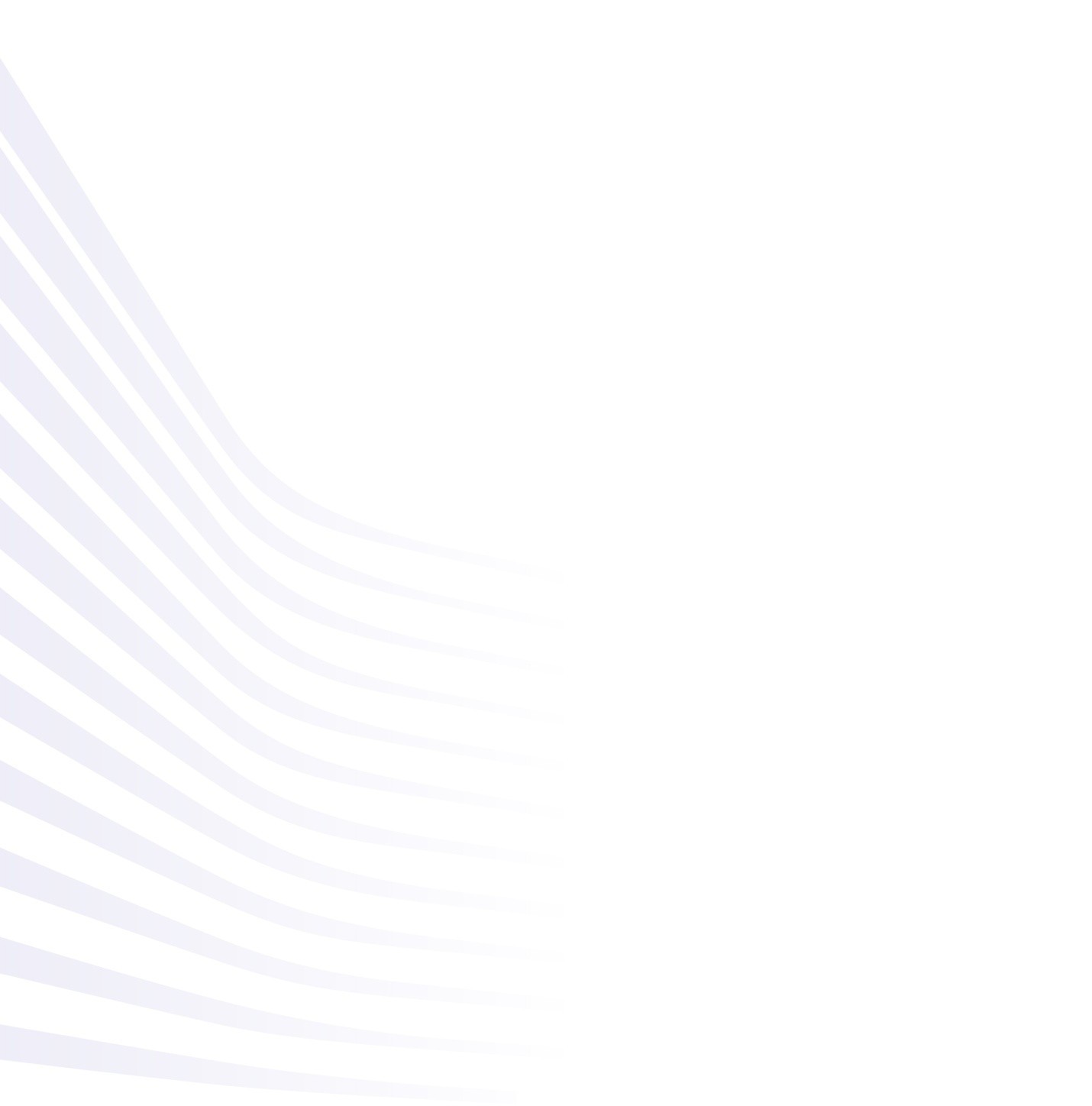 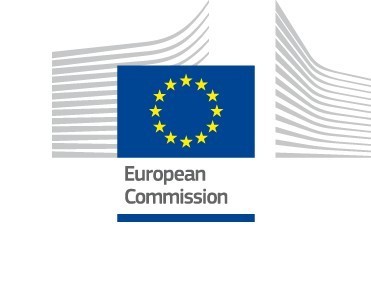 Studiu privind punerea în aplicare a cadrului de competențe al UE pentru gestionarea și implementarea Fondului european de dezvoltare regională și a Fondului de coeziuneAnexa 3.  3 – Model de plan de învățare și dezvoltare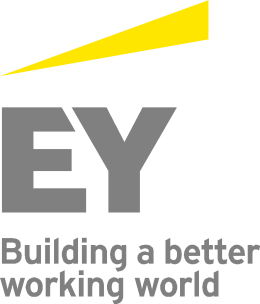 Cadrul de competențe al UE pentru gestionarea și implementarea FEDR și a Fondului de coeziuneModel de plan de învățare și dezvoltare  [Introduceți numele administrației] Domeniul de aplicare și metodologia autoevaluăriiAngajați implicațiTermenele evaluării……Rezultatele evaluării competențelor la nivelul instituțieiPrezentare generală a rezultatelor pentru grupele de competențe…………………………Competențe operaționalePrezentare generală a rezultatelor………………………………………Angajați de la nivelul operațional………………………………………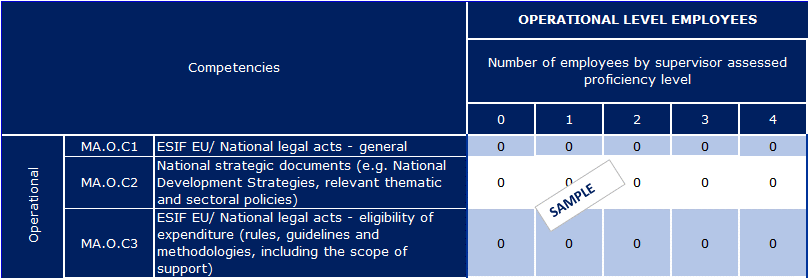 Supervizori și angajați cu atribuții în luarea deciziilor………………………………………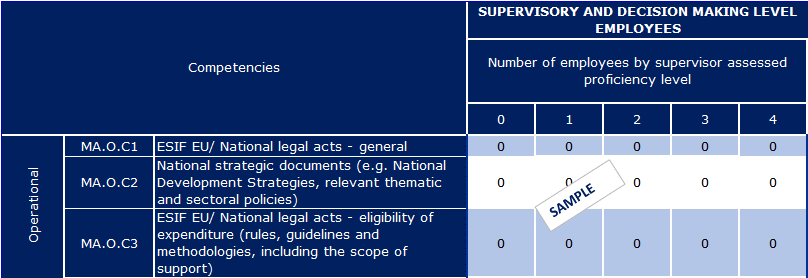 Competențe de gestionarePrezentare generală a rezultatelor………………………………………Angajați la nivel operațional………………………………………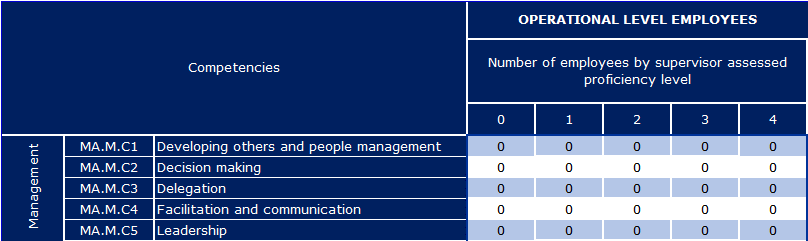 Supervizori și angajați cu atribuții în luarea deciziilor………………………………………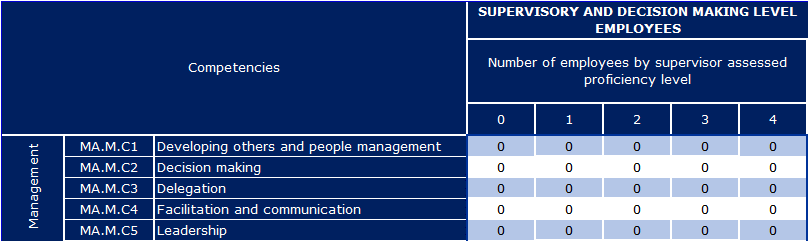 Competențe profesionalePrezentare generală a rezultatelor………………………………………Angajați la nivel operațional………………………………………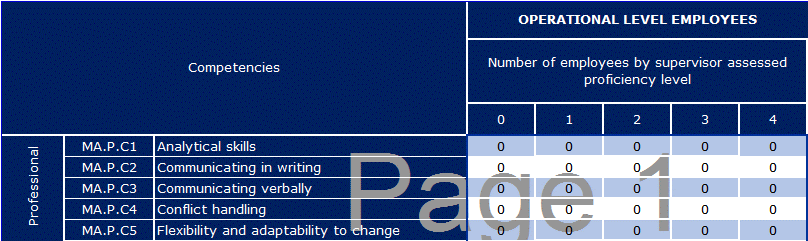 Supervizori și angajați cu atribuții în luarea deciziilor………………………………………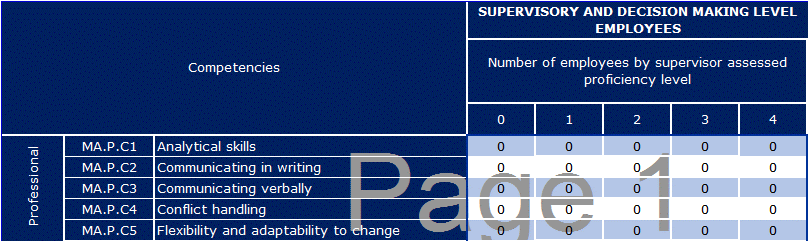 Acțiuni imediate pentru îmbunătățirea competențelorAcțiuni selectatePrezentare generală a metodelor și acțiunilor selectate pentru dezvoltarea competențelorLegătură către resursele de asistență tehnică din cadrul programului operațional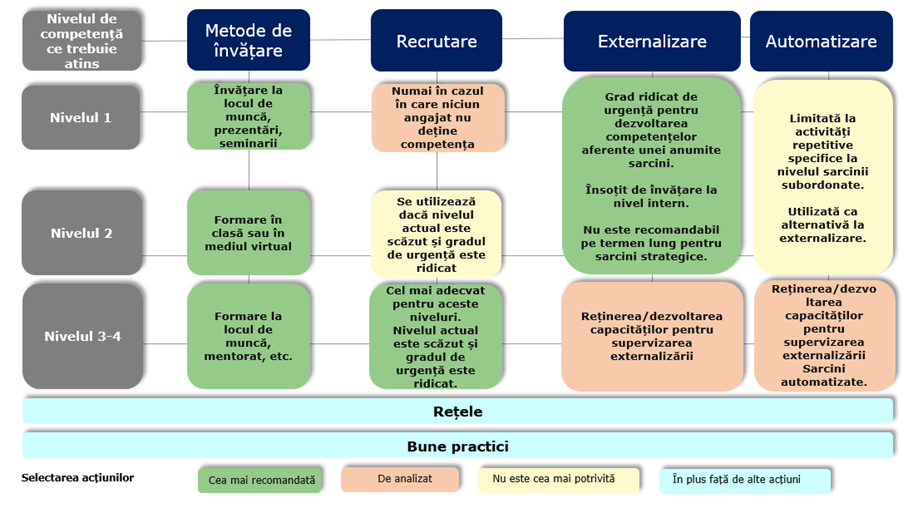 Metode de învățareRecrutareExternalizareTratare automată a proceselor fără intervenție umanăParticiparea la rețele de învățareBune practici, schimburi și sprijin reciproc Considerente privind structura organizatoricăConsiderente privind unitățile organizaționale și sarcinile/sarcinile subordonateUtilizarea instrumentului pe termen mediu și lungAcțiuni pe termen mediuResponsabilitateProceduriResurseAcțiuni pe termen lungStrategie de resurse umane bazată pe competențeFoaie de parcurs privind dezvoltarea competențelor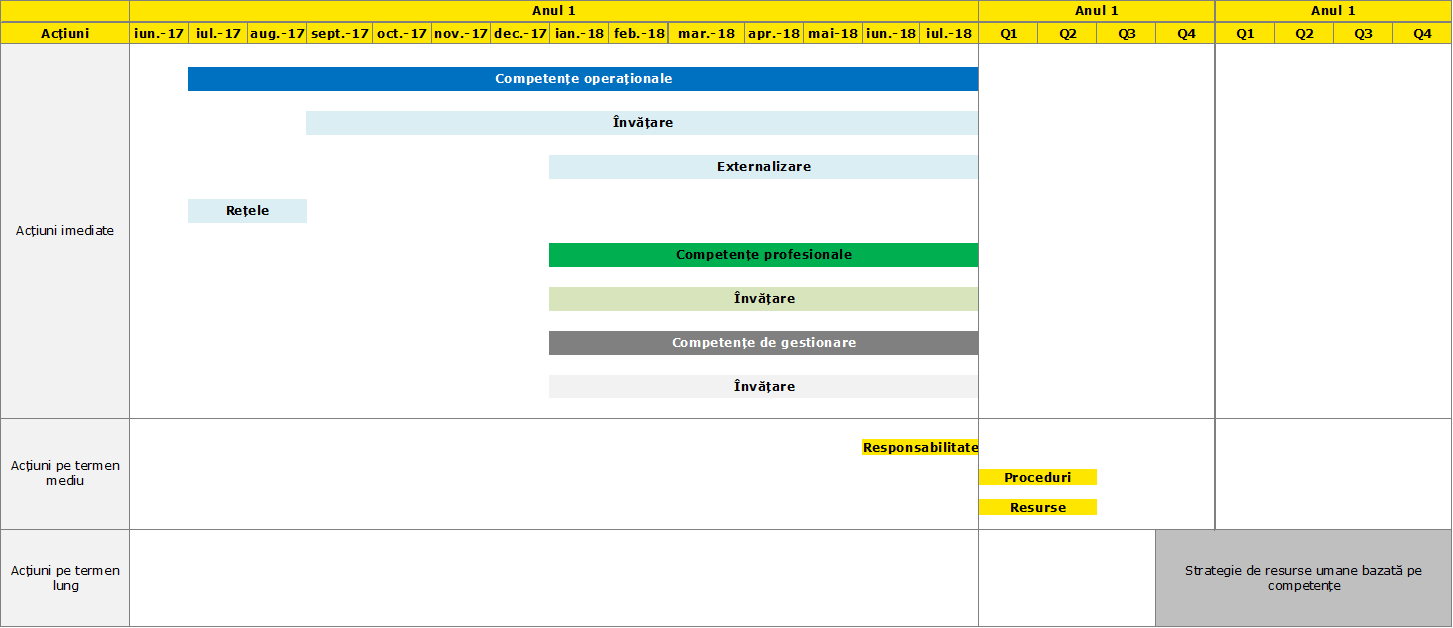 Competențe operaționaleCompetențe operaționaleCompetențe operaționaleCompetențăDenumirea cursuluiScurtă descriere a cursuluiScurtă descriere a cursuluiDuratăMetoda de învățareMetoda de învățareNivelul dorit vizatSarciniResurse de asistență tehnicăXXXX	Competențe profesionaleCompetențe profesionaleCompetențe profesionaleCompetențăDenumirea cursuluiScurtă descriere a cursuluiScurtă descriere a cursuluiDuratăMetoda de învățareMetoda de învățareNivelul dorit vizatSarciniResurse de asistență tehnicăXXXXCompetențe de gestionareCompetențe de gestionareCompetențe de gestionareCompetențăDenumirea cursuluiScurtă descriere a cursuluiScurtă descriere a cursuluiDuratăMetoda de învățareMetoda de învățareNivelul dorit vizatSarciniResurse de asistență tehnicăXXXXFuncțiaNivelul doritCompetențeSarcini aferenteSarcini externalizateDetaliiCompetențe vizateResurse de asistență tehnicăSarcini automatizateDetaliiCompetențe vizateResurse de asistență tehnicăRețea DetaliiCompetențe vizateSarcini aferenteBună practică DetaliiCompetențe care vor beneficia de acest lucruSarcini care vor beneficia de acest lucruSubiect de învățare reciprocă Detalii privind administrația implicatăCompetențe care vor beneficia de acest lucruSarcini care vor beneficia de acest lucruTAIEX-REGIO Peer2Peer